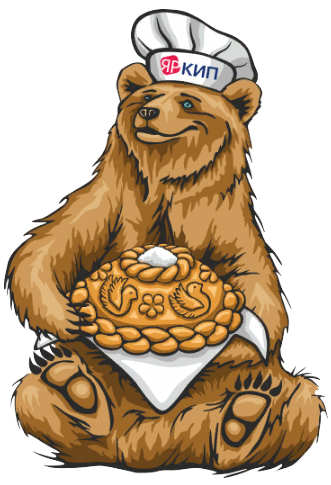 ПОЛОЖЕНИЕ
о проведении конкурса «Письмо солдату» среди студентов ГПОУ ЯО Ярославского колледжа индустрии питания в рамках предметной недели истории.ОБЩИЕ ПОЛОЖЕНИЯПоложение о проведении конкурса «Письмо солдату» определяет порядок и условия проведения конкурса «Письмо солдату» (далее – Конкурса) среди студентов ГПОУ ЯО Ярославского колледжа индустрии питания (далее – колледж).ЦЕЛИ И ЗАДАЧИ КОНКУРСАЦель Конкурса.Конкурс проводится в целях патриотического формирования национально-культурной самоидентичности, приобщения подростков и молодёжи к культурно-историческому наследию, привития чувств гордости и любви за свой народ, свою страну, её защитников.2.2. Задачи Конкурса: стимулирование творческих способностей, а также познавательной и социальной активности обучающихся;формирование уважительного отношения к историческому наследию страны, к бессмертному воинскому подвигу;воспитание у подростков и молодежи гражданственности и патриотизма,расширение и углубление знаний по биографии и творчеству участников ВОВ.ОРГАНИЗАЦИЯ КОНКУРСАОрганизатором Конкурса является  колледж.Разработчиками Конкурса являются преподаватели истории колледжа  (далее – организационный комитет): Новожилова Т.В. и Перевалова Е.Н.К участию в конкурсе приглашаются студенты колледжа. Конкурс проводится с 4 по 7 мая 2021 года.Адрес проведения конкурса: для студентов 1 корпуса - г. Ярославль,                 ул. Советская, д. 77 (кабинет № 23), для студентов 2 корпуса - г. Ярославль,    ул. Угличская, д. 24 (кабинет № 33).Жюри формируется из преподавателей и студентов колледжа. Жюри действует в составе Председателя и членов Жюри.Председатель: Миколаенко Ж.В., заместитель директора по воспитательной работе, преподаватель русского языка и литературы.Члены жюри: преподаватели ГПОУ ЯО ЯРКИП,студенты ГПОУ ЯО ЯРКИП.Функции жюри включают в себя оценку выполнения конкурсной работы по установленным критериям.ПОРЯДОК ПРОВЕДЕНИЯ КОНКУРСАИнформация о проведении Конкурса размещается на сайте колледжа.В Конкурсе принимают участие студенты колледжа.Конкурс проводится в индивидуальной форме, в заочном формате.Работы на Конкурс необходимо принести в организационный комитет по адресу: г. Ярославль, ул. Советская, д. 77, каб. № 23 или г. Ярославль, ул. Угличская, д. 24 (кабинет № 33) - не позднее 7 мая 2021 года. Подведение итогов - с 11 мая 2021 г.Конкурс включает в себя  работы участников в текстовом виде, посвященные тематике Великой Отечественной войны. В работах участники обращаются к участнику Великой Отечественной войны, своему предку или неизвестному солдату. На Конкурс принимаются работы в виде электронного документа, в форматах doc, docx, txt. В письме можно использовать рисунки и фотографии, соответствующие тематике конкурса. Не допускается использование в материалах информации и контента экстремистской направленности, пропагандирующих употребление психоактивных веществ, призывающих к суицидальному и агрессивному поведению, содержащих ненормативную лексику. В случае несоблюдения данного условия материал исключается из участия в конкурсе.Голосование будет проходить с 11 по 13 мая 2021 года; подведение    итогов, работа организационного комитета – 14 мая 2021 года.ОПРЕДЕЛЕНИЕ ПОБЕДИТЕЛЕЙ КОНКУРСАИтоги конкурса подводятся в личном первенстве по набранному количеству голосов. Победители конкурса в личном первенстве награждаются дипломами.Решения Жюри оформляются соответствующим протоколом, который подписывается Председателем. Сообщение о результатах Конкурса публикуется на сайте колледжа.КРИТЕРИИ ОЦЕНКИ КОНКУРСНЫХ РАБОТПисьма должны соответствовать заявленной теме.При оценке рисунков будет учитываться творческий подход автора, оригинальность замысла, техника исполнения, качество исполнения и т.п.ПРИЛОЖЕНИЯПриложение 1. Протокол конкурса «Письмо солдату»Место проведения: ГПОУ ЯО Ярославский колледж индустрии питания.Дата проведения: 14 мая 2021 года.Количество участников: ………… человек.Состав жюри: Председатель жюри: ____________       ___________________Члены жюри конкурса: __________       ___________________	__________      ___________________                                         __________       ___________________	__________      ___________________                                         __________       ___________________	__________      ___________________СОДЕРЖАНИЕСОДЕРЖАНИЕОБЩИЕ ПОЛОЖЕНИЯ………………………………………………..33ЦЕЛИ И ЗАДАЧИ КОНКУРСА………………………………………..33ОРГАНИЗАЦИЯ КОНКУРСА…………………………………………33ПОРЯДОК ПРОВЕДЕНИЯ КОНКУРСА…………………………….44ОПРЕДЕЛЕНИЕ ПОБЕДИТЕЛЕЙ КОНКУРСА…………………...КРИТЕРИИ ОЦЕНКИ КОНКУРСНЫХ РАБОТ……………………5                     44ПРИЛОЖЕНИЯ………………………………………………………….66№ п/пФИО студентаГруппаКоли-чество голо-совМесто12345678910111213141516